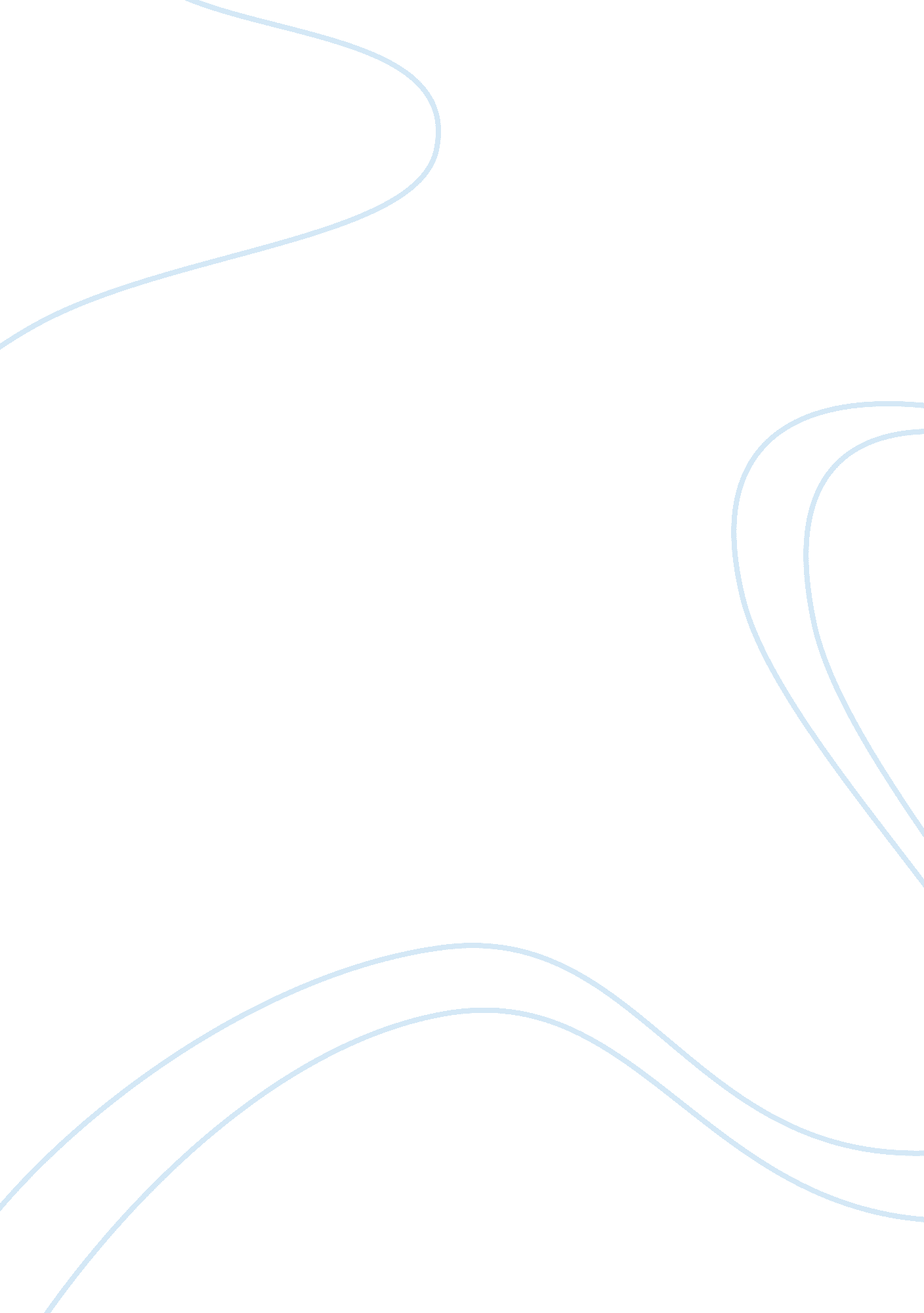 Fallacy paper essay examplesBusiness, Company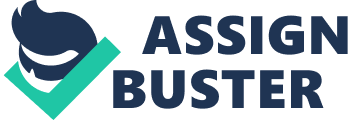 It is asserted that I Phones are better than Androids in terms of efficiency, entertainment and comfort. This is emphasized by the affirmation of the fact that Android phones are very different from iPhones and that iPhones feature a touch screen display. In addition, android phones have a built in MP3 music player which enables the user to download music as well as save it in its memory without the use of a memory card reader. (Straw man)The implication of this is that android phones are better than I Phones in the market world due to the stated features that they possess (Hazlett, 59). It further important to make an indication that the affirmation that android phones are better than I phones are made on the basis of user’s experience. (Equivocation) 
Android phones are manufactured under high technological systems than the iPhones. (Affirming the consequent)This assertion is backed with details that Android phones can work on a wide variety of hardware devices from different vendors unlike iPhones. For example they can work on hardware devises of computer’s, digital radios and television and so on. On the contrary, an iPhone is locked in to Apple hardware and the AT & T cellular network but with Android one can purchase hardware from a variety of manufacturers. An Android is an open-source software stack that is created for mobile phones and other devices and is based on Linux kernel version 2. 6 to provide core system services. Thus, this entails it to perform its work as it is created for mobile phones and other devices to provide core system services. On the other hand, iPhone is an IOS mobile; OS of Apple’s which is based on the same technologies used by Mac OS X. This means that this information is not somebody’s opinion and that different users are more likely to have a similar perception (Campagna & Bauhaus, 49). (Begging the question) Android phones are said to be more fashionable, classy and stylistic. People using android phones agree that they are more fashionable with sophisticated features than the iPhones. Android applications rely on automatic memory management that are handled by Dalvik’s garbage collector which are believed to cause performance issues if one is not careful with memory allocation. On the other hand, iPhone applications are put in a sandbox that restricts the application of using only its own files and preferences hence limits the system resources to which the application has access. Unlike Android, iPhones do not have explicit permissions to grant on application level (Engel, 98). This is further enhanced by the sandbox which makes iPhones to have a direct access to the underlying communications that entail it to be used by customers. On the basis of the above analysis it can conclusively stated that iPhones are superior to android phones unless anybody can prove otherwise. These analysis of the features of Android phones and iPhones, aspects stated here are not opinionated neither are they unverifiable. This is because the fact that android phones are superior to I Phones in terms of features and capabilities with extra room for customization. (Slippery slope) The above is an adequate analysis to validate the fact that androids are able to run all the websites which can be run on a PC and this enables user’s to make inquiries on search engines. The above assumption is further made with a direct comparison to iPhones (Campagna & Bauhaus, 79). Work Cited Hazlett, T, The Fallacy of Net Neutrality, Publisher Encounter Books, 2011. 
Engel, S, With Good Reason: An Introduction to Informal Fallacies, Edition6, Publisher 
Bedford/St. Martin's, 2009. 
Campagna, R & Bauhaus, M, Mobile Device Security for Dummies, Publisher John Wiley & 
Sons, 2011. 